江苏商贸职业学院省级培训项目2022GZSP47高职会计技能竞赛指导老师培训开班通知各位学员:根据《省教育厅关于做好2022年职业院校教师培训工作的通知》（苏教师函〔2022〕7号）文件要求，我校现将相关“高职会计技能竞赛指导老师培训”（会计专业）培训项目培训报到事项通知如下：一、培训时间2022年7月8日—2022年7月14日（7月7日13:00-18:00报到） 二、报到地点及住宿安排1.报到地点：南通港闸北翼智选假日酒店大堂2.住宿地点：南通港闸北翼智选假日酒店（江苏省南通市崇川区工农北路9号北翼玖玖广场4号楼(近北翼玖玖广场西门)）三、培训费用培训经费、食宿费由国家财政专项经费承担，交通费由学员所在单位承担，培训期间食宿统一安排等四、携带物品1.个人有效证件2.口罩等个人防疫物资3.2寸免冠证件照片1张五、报到联系人联 系 人：季玉环联系电话：17849253661电子邮箱：271830134@qq.comQQ群：490708324 （2022年省培-高职会计技能竞赛指导老师培训）    六、疫情防控要求根据南通市及学校疫情防控要求，请全体参培教师从7月1日起在QQ群内每日健康打卡，报到日当天要求如下：1、苏康码、行程码均为“绿色”。2、所有市外来通人员须持48小时内核酸阴性证明。3、有中高风险区所在城市(直辖市为区)旅居史(行程卡带*)实行“7+7”健康管理。4、需交的纸质材料：疫情防控承诺书（附后）、苏康码、行程码、48h内核酸阴性证明。其他事宜视7月份疫情实时情况确定。七、交通线路南通港闸北翼智选假日酒店（江苏省南通市崇川区工农北路9号北翼玖玖广场4号楼(近北翼玖玖广场西门)）南通站——酒店：     乘坐25路/25路区间/44路公交，到金海岸国际广场站下车，步行500米。     打车费用约15元。（2）南通西站——酒店：乘坐游2路公交，到崇川大桥北站下车，步行540米。打车费用约45元。（3）南通汽车东站——酒店：乘坐44路公交，到金海岸国际广场站下车，步行500米。乘坐21路公交，到南通汽车学校站下车，步行550米。打车费用约28元。                                             江苏商贸职业学院2022年5月12日附 校园周边交通图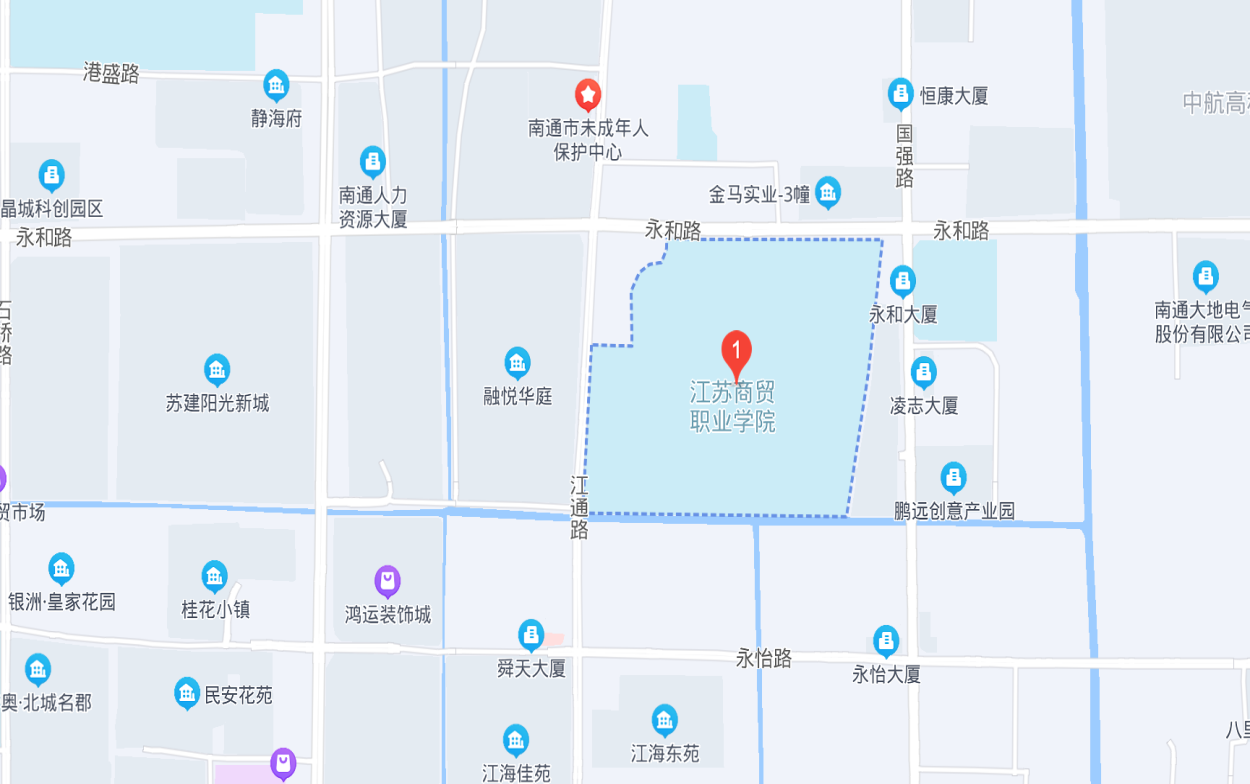 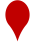 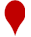 附：疫情防控承诺书姓名性别身份证号单位个人手机家庭住址健康状况信息本人报到前14天内是否有中、高风险地区旅居史或报到前28天是否有国（境）外旅居史。本人报到前14天内是否有中、高风险地区旅居史或报到前28天是否有国（境）外旅居史。本人报到前14天内是否有中、高风险地区旅居史或报到前28天是否有国（境）外旅居史。本人报到前14天内是否有中、高风险地区旅居史或报到前28天是否有国（境）外旅居史。本人报到前14天内是否有中、高风险地区旅居史或报到前28天是否有国（境）外旅居史。是□否□健康状况信息本人报到前14天内是否有江苏省外旅居史。本人报到前14天内是否有江苏省外旅居史。本人报到前14天内是否有江苏省外旅居史。本人报到前14天内是否有江苏省外旅居史。本人报到前14天内是否有江苏省外旅居史。是□否□健康状况信息本人报到前14天内是否密切接触新冠肺炎确诊病例、疑似病例或无症状感染者。本人报到前14天内是否密切接触新冠肺炎确诊病例、疑似病例或无症状感染者。本人报到前14天内是否密切接触新冠肺炎确诊病例、疑似病例或无症状感染者。本人报到前14天内是否密切接触新冠肺炎确诊病例、疑似病例或无症状感染者。本人报到前14天内是否密切接触新冠肺炎确诊病例、疑似病例或无症状感染者。是□否□健康状况信息本人近期是否出现发热、乏力、干咳、呼吸困难等症状。本人近期是否出现发热、乏力、干咳、呼吸困难等症状。本人近期是否出现发热、乏力、干咳、呼吸困难等症状。本人近期是否出现发热、乏力、干咳、呼吸困难等症状。本人近期是否出现发热、乏力、干咳、呼吸困难等症状。是□否□个人承诺本人在此郑重承诺：填报、提交和现场出示的所有信息（证明）均真实、准确、完整、有效，自愿承担因不实承诺应承担的相关责任，接受相应处理。在培训期间严格遵守疫情防控纪律，服从现场工作人员管理及疫情防控工作安排。本人签名：                                 年   月    日  本人在此郑重承诺：填报、提交和现场出示的所有信息（证明）均真实、准确、完整、有效，自愿承担因不实承诺应承担的相关责任，接受相应处理。在培训期间严格遵守疫情防控纪律，服从现场工作人员管理及疫情防控工作安排。本人签名：                                 年   月    日  本人在此郑重承诺：填报、提交和现场出示的所有信息（证明）均真实、准确、完整、有效，自愿承担因不实承诺应承担的相关责任，接受相应处理。在培训期间严格遵守疫情防控纪律，服从现场工作人员管理及疫情防控工作安排。本人签名：                                 年   月    日  本人在此郑重承诺：填报、提交和现场出示的所有信息（证明）均真实、准确、完整、有效，自愿承担因不实承诺应承担的相关责任，接受相应处理。在培训期间严格遵守疫情防控纪律，服从现场工作人员管理及疫情防控工作安排。本人签名：                                 年   月    日  本人在此郑重承诺：填报、提交和现场出示的所有信息（证明）均真实、准确、完整、有效，自愿承担因不实承诺应承担的相关责任，接受相应处理。在培训期间严格遵守疫情防控纪律，服从现场工作人员管理及疫情防控工作安排。本人签名：                                 年   月    日  本人在此郑重承诺：填报、提交和现场出示的所有信息（证明）均真实、准确、完整、有效，自愿承担因不实承诺应承担的相关责任，接受相应处理。在培训期间严格遵守疫情防控纪律，服从现场工作人员管理及疫情防控工作安排。本人签名：                                 年   月    日  本人在此郑重承诺：填报、提交和现场出示的所有信息（证明）均真实、准确、完整、有效，自愿承担因不实承诺应承担的相关责任，接受相应处理。在培训期间严格遵守疫情防控纪律，服从现场工作人员管理及疫情防控工作安排。本人签名：                                 年   月    日  